CHRISTIAN BROTHERS GRAMMAR SCHOOLOMAGH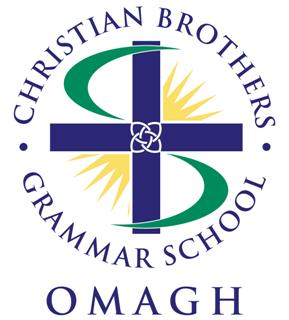 Application Form All sections must be completedThis form is available in MS Word format from www.cbsomagh.orgNo additional pages or documents, e.g. C.V. will be accepted.Post Primary Education RecordPlease give details and dates of other significant courses completed (including In-Service)Please indicate below to what extent you have met the following Essential and Desirable CriteriaEssential Criteria QualificationsFor Essential Criteria 2 and 3 please put a tick in the appropriate boxEssential Criteria ExperiencePlease outline how you fulfil the relevant criteria.Desirable Criteria Experience (Desirable criteria may be used in the final selection for shortlisting purposes.)Please indicate below to what extent you have met the following Desirable CriteriaAdditional Qualifications and ExperienceAdditional QualificationsPlease indicate additional Qualifications not already noted above.Additional Teaching Experience: Please indicate additional Teaching Experience not already noted above.Additional Experience: Please indicate additional Management Experience not already noted above, e.g. Posts of Responsibility, Management Allowances etc. References: Please give names, addresses and telephone numbers of two persons willing to give references, both of whom should be able to comment on your current professional work as a teacher.  Prior consent must be obtained from referees.Please do not submit referencesChristian Brothers Grammar School, Omagh Teacher of Technology and Design with EngineeringJob Specification Essential CriteriaCandidates are required to:  Essential Criteria QualificationsHave an honours degree with a minimum of 2:2 Honours Degree classification in Technology and Design or Engineering or having Electronics as part of the Degree qualification*  Have achieved the Post Graduate Certificate in Education including the City & Guilds 6131 in Workshop Competency Be a qualified teacher and registered with the GTCNI at time of appointment *Candidates awarded a Masters degree or higher will be entitled to be considered equivalent to those offering 2.1 or 1st class honours degrees irrespective of the candidate’s previous degree classification. Essential Criteria ExperienceHave taught CCEA Technology and Design (Systems Control) at A Level for at least a period of six months of continuous employment with full class responsibilityHave taught CCEA Engineering at GCSE for at least period of twelve months of continuous employment with full class responsibilityHave taught Technology and Design at Key Stage 3 level for at least period of twelve months of continuous employment with full class responsibilityDesirable Criteria  Desirable criteria may be used in the final selection for shortlisting purposes.  Have taught Engineering at BTEC Level 3 for at least a period of six months of continuous employment with full class responsibilityHave taught ICT at Key Stage 3 level for at least period of six months of continuous employment with full class responsibilityAn ability and  willingness to contribute to the extra-curricular life of the schoolCandidates are expected to clearly outline on their Application Form how they have met the above Essential and Desirable Criteria. The Board of Governors reserves the right to introduce additional shortlisting criteria as may be necessary. Applicants for the post will be expected to fulfil the duties as outlined in the Job Specification provided.The Christian Brothers Grammar School Omagh is an equal Opportunities Employer and welcomes applications from all sections of the community. It reserves the right to interview only those candidates who appear, from the information available, to be the most suitable in terms of experience, qualifications and other requirements of the post. The successful applicant will be vetted for employment as set out by AccessNI as an Enhanced Disclosure. (See www.accessni.gov.uk) This form should be returned by post to:        Miss Zita MallonPrincipal’s PAOmagh         BT78 1LDOr by email to: zmallon640@cbs.omagh.ni.sch.uk 
Closing date for returns not later than:  4.00 p.m. on Monday 5th December 2016Please note this form cannot be hand delivered, as only postal deliveries and email returns are time & date stamped. Confirmation of receipt will be by email and interviews will be held as soon as possible after the closing date above.Confirmation of receipt will be by email and interviews will be held as soon as possible after the closing date above.More information about the school and application forms are available on the school website http://www.cbsomagh.org Temporary Teacher of Technology and Design with Engineering(Maternity Leave)Required for January 2017Name:  (Mr/Mrs/Miss)  Name:  (Mr/Mrs/Miss)  Name:  (Mr/Mrs/Miss)  Address:  Post Code: Email Address: Email Address: Telephone No.Teacher Reference No.   Teacher Reference No.   Teacher Reference No.   National Insurance No.This form should be returned by post to:        Miss Zita MallonPrincipal’s PAOmagh         BT78 1LDOr by email to: zmallon640@cbs.omagh.ni.sch.uk 
Closing date for returns not later than:  4.00 p.m. on Monday 5th December 2016Please note this form cannot be hand delivered, as only postal deliveries and email returns are time & date stamped. Confirmation of receipt will be by email and interviews will be held as soon as possible after the closing date above.School(s)Attended:FromToSchool(s)Attended:FromToQualifications obtained (GCE/GCSE, etc. with Subjects & Grades)Qualifications obtained (GCE/GCSE, etc. with Subjects & Grades)Qualifications obtained (GCE/GCSE, etc. with Subjects & Grades)Qualifications obtained (GCE/GCSE, etc. with Subjects & Grades)Qualifications obtained (GCE/GCSE, etc. with Subjects & Grades)Qualifications obtained (GCE/GCSE, etc. with Subjects & Grades)GCSE / Level 2GCSE / Level 2GCSE / Level 2GCSE / Level 2GCE / Level 3GCE / Level 3SubjectGradeSubjectGradeSubjectGradeEssential Criteria 1: Have an honours degree with a minimum of 2:2 Honours Degree classification in Technology and Design or Engineering or having Electronics as part of the Degree qualification*  Essential Criteria 1: Have an honours degree with a minimum of 2:2 Honours Degree classification in Technology and Design or Engineering or having Electronics as part of the Degree qualification*  Essential Criteria 1: Have an honours degree with a minimum of 2:2 Honours Degree classification in Technology and Design or Engineering or having Electronics as part of the Degree qualification*  Essential Criteria 1: Have an honours degree with a minimum of 2:2 Honours Degree classification in Technology and Design or Engineering or having Electronics as part of the Degree qualification*  Essential Criteria 1: Have an honours degree with a minimum of 2:2 Honours Degree classification in Technology and Design or Engineering or having Electronics as part of the Degree qualification*  Degrees, Diploma, Certificates, etc.University orAwarding BodyYear of AwardSubjects StudiedDegree classificationEssential Criteria 2: Post Graduate Certificate in Education including the City & Guilds 6131 in Workshop Competency YesNoPendingPost Graduate Certificate in EducationCity & Guilds 6131 Workshop CompetencyEssential Criteria 3: Qualified teacher and registered with the GTCNI at time of appointmentYesNoPendingEssential Criteria 3: Qualified teacher and registered with the GTCNI at time of appointmentEssential Criteria 4: Have taught CCEA Technology and Design (Systems Control) at A Level for at least a period of six months of continuous employment with full class responsibilityEssential Criteria 5: Have taught CCEA Engineering at GCSE for at least period of twelve months of continuous employment with full class responsibilityEssential Criteria 6: Have taught Technology and Design at Key Stage 3 level for at least period of twelve months of continuous employment with full class responsibility Desirable 1: Have taught Engineering at BTEC Level 3 for at least a period of six months of continuous employment with full class responsibilityDesirable Criteria 2: Have taught ICT at Key Stage 3 level for at least period of six months of continuous employment with full class responsibilityDesirable Criteria 3: An ability and  willingness to contribute to the extra-curricular life of the schoolDegrees, Diploma, Certificates, etc.University orAwarding BodyYear of AwardSubjects StudiedDegree classificationName & address of School/CollegeDate of AppointmentDate of LeavingSubjects & Levels TaughtName of School/CollegeDate of AppointmentName of Post Duties attachedSkills, Abilities, Knowledge and ExperiencePlease say how your skills, knowledge and previous experience, whether paid or unpaid, are relevant to this post and how they meet the criteria listed on the personnel and job specifications. You should refer to these and any other details provided when completing this section. (Maximum 250 words)Professional RefereeProfessional RefereeName: Name: Address:Address:Email AddressEmail AddressEmail AddressEmail AddressTel. No.Tel. No.Tel. No.Tel. No.NOTE: This post is (or may be) exempt from the provisions of the Rehabilitations of Offenders (Exceptions) Order 1979.  You are therefore not entitled to withhold information about convictions, under the provisions of the order.  Any failure to disclose such convictions could lead to disqualification or dismissal.  Any information given will be used only in connection with the post to which the order applies.I have read the conditions relating to the appointment of teachers in this school.  I am physically fit and legally able to discharge satisfactorily the duties of this post.  There is no reason why I am not suitable to be employed to work with children.  The foregoing particulars are complete and correct to the best of my knowledge and belief.Usual Signature of Applicant:                                                                                Date:  A candidate found to have knowingly given false information, to have suppressed any material fact or who fails any subsequent criminal record check will be liable to disqualification, or if appointed, to dismissal.